Программирование в Lazarus для школьников.Занятие № 8.Вычислительные программы.Матыцин Игорь ВладимировичУчитель математики и информатики МБОУ СОШ с. ДевицаЦель: научить учеников писать программы для вычисления сложных математических выражений.Девица 2012.Иногда в математике встречаются такие выражения, которые очень неудобно считать вручную. Для этого пишутся простые программы, похожие на программу-калькулятор из прошлого занятия.Создается форма с несколькими полями ввода для ввода исходных данных. Количество полей ввода зависит от конкретной задачи. Например, нам нужно посчитать значение функции . Для нахождения значения нужно только значение переменной x, поэтому поле ввода должно быть одно.Следующий этап это перевод математического выражения в код на Pascal. Для этого математические символы и функции заменяются  аналогичными доступными в Pascal.Вот так будет выглядеть функция y после преобразования:y:=abs(sqrt(sin(x))/abs(sqr(x)/sqrt(x)));Важно помнить, что количество открытых скобок должно равняется количеству закрытых.Давайте напишем программу для вычисления этой функции.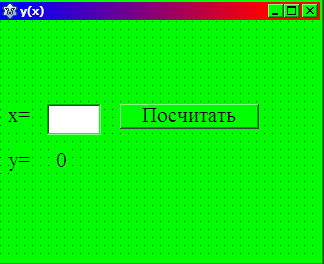 Рис 8.1 Интерфейс программы для вычисления функции y.Вот так выглядит обработчик событий для кнопки:procedure TForm1.Button1Click(Sender: TObject);var  x,y:real;begin  x:=StrToFloat(Edit1.Text);  y:=abs(sqrt(sin(x))/abs(sqr(x)/sqrt(x))) ;  Label2.Caption:=FloatToStr(y);end;Проверим работу программы вводя значения х равные 1, 2, 3, 4, 5, 6, 7.Если у всех значения совпадут то все всё сделали правильно.Теперь давайте решим такую задачу: даны два катета прямоугольного треугольника. Найти гипотенузу.Гипотенуза находится по теореме Пифагора. Пусть g-гипотенуза, a-первый катет, b-второй катет.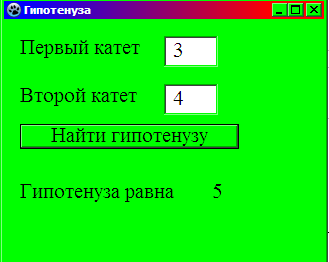 Рис. 8.2 Рабочее окно программы гипотенуза.Вот код обработчика событий для кнопки:procedure TForm1.Button1Click(Sender: TObject);var  g,a,b:real;begin  a:=StrToFloat(Edit1.Text);  b:=StrToFloat(Edit2.Text);  g:=sqrt(sqr(a)+sqr(b));  Label4.Caption:=FloatToStr(g);end;Практическое задание.Известна площадь квадрата. Найти его сторону, периметр, диагональ.Найти значение функции .Доказать что (a+b)(a-b)=a2+b2.Доказать что cos(a+b)=cos(a)cos(b)-sin(a)sin(b).Begin1◦. Дана сторона квадрата a. Найти его периметр P = 4·a.Begin2◦. Дана сторона квадрата a. Найти его площадь S = a2.Begin3◦. Даны стороны прямоугольника a и b. Найти его площадь S = a·b ипериметр P = 2·(a + b).Begin4◦. Дан диаметр окружности d. Найти ее длину L = π·d. В качествезначения π использовать 3.14.Begin5◦. Дана длина ребра куба a. Найти объем куба V = a3 и площадь егоповерхности S = 6·a2.Begin6◦. Даны длины ребер a, b, c прямоугольного параллелепипеда. Найтиего объем V = a·b·c и площадь поверхности S = 2·(a·b + b·c + a·c).Begin7◦. Найти длину окружности L и площадь круга S заданного радиуса R:L = 2·π·R, S = π·R2.В качестве значения π использовать 3.14.Begin8◦. Даны два числа a и b. Найти их среднее арифметическое: (a + b)/2.Begin9◦. Даны два неотрицательных числа a и b. Найти их среднее геометрическое, то есть квадратный корень из их произведения:Begin10◦. Даны два ненулевых числа. Найти сумму, разность, произведение ичастное их квадратов.
Ввод и вывод данных, оператор присваивания 7Begin11◦. Даны два ненулевых числа. Найти сумму, разность, произведение ичастное их модулей.Begin12◦. Даны катеты прямоугольного треугольника a и b. Найти его гипотенузу c и периметр 